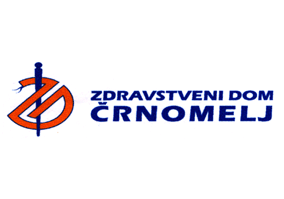 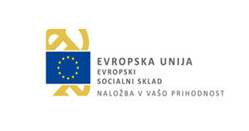 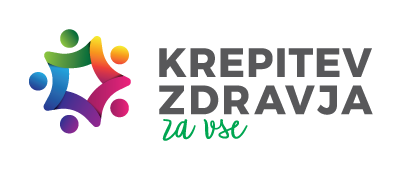 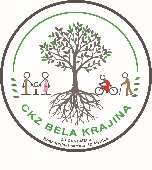 VabiloZdravstveni dom Črnomelj, Center za krepitev zdravja, vas vabi na tradicionalni preizkus hoje na 2 km, ki bo potekal na stadionu Loka Črnomelj, v petek, 10. maja, od 15.30 do 18.30 ure. Izvajali bomo tudi presejanje za oceno funkcijske manjzmožnosti in 6-minutni test telesne zmogljivosti, ki pa  namenjen predvsem osebam, ki ne zmorejo hoje zaradi bolezni ali poškodbe.Vzporedno bo na voljo še prikaz 3D modelov kroničnih nenalezljivih bolezni.Lepo vabljeni!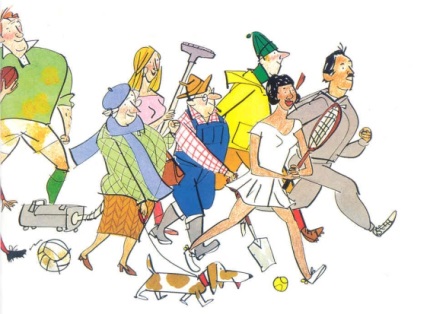 